ГЛАВА БЕРЕЗОВСКОГО РАЙОНА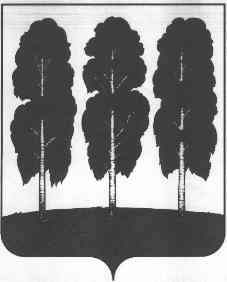 ХАНТЫ-МАНСИЙСКОГО АВТОНОМНОГО ОКРУГА – ЮГРЫПОСТАНОВЛЕНИЕ от 07.07.2022                                                    	     № 31пгт. БерезовоО награждении В соответствии с постановлением главы Березовского района от 12 апреля   2022 года № 17 «Об учреждении наград и поощрений главы Березовского района», на основании решения Комиссии по поощрениям главы Березовского района (протокол от 07 июля 2022 года № 11):1. Наградить Почетной грамотой главы Березовского района Франовскую Ирину Владимировну, заведующего специальным отделом администрации Березовского района,  за  многолетнюю добросовестную муниципальную службу в Березовском районе, высокое профессиональное мастерство в организации мобилизационной подготовки и вопросов бронирования граждан, пребывающих в запасе. 2. Опубликовать настоящее постановление в газете «Жизнь Югры» и разместить на официальном веб-сайте органов местного самоуправления Березовского района.3. Настоящее постановление вступает в силу после его подписания. 4. Контроль за исполнением настоящего постановления оставляю за собой.И.о. главы района					                         	           С.Н. Титов